Find id;3029873259938OPEN PAGE NOW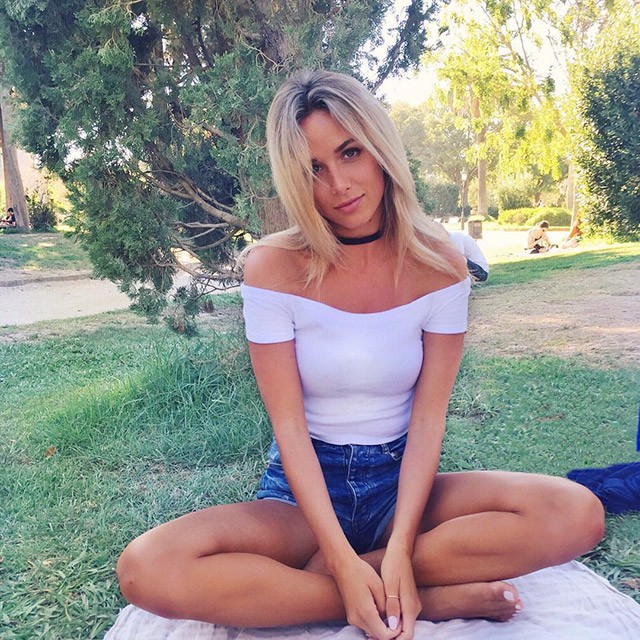 unsubscribe